UMW / AZ / PN - 79 / 18     			                                     Wrocław, 16.08.2018 r.NAZWA POSTĘPOWANIAWykonywanie robót budowlanych w zakresie naprawy zniszczonych pokryć dachowych 
i uszkodzonych konstrukcji nośnych dachów, wymiany uszkodzonych rynien i rur spustowych oraz ich czyszczenie, uszkodzonych gzymsów, kominów i murów ogniowych wraz z tynkami lub wymiany obróbek blacharskich, naprawy elementów instalacji odgromowej, w budynkach Uniwersytetu Medycznego we Wrocławiu.Wynik Uniwersytet Medyczny we Wrocławiu dziękuje Wykonawcy za udział w ww. postępowaniu.Zgodnie z art. 92 ustawy Prawo zamówień publicznych (Pzp), zawiadamiamy o jego wyniku.Kryteriami oceny ofert były: - Ceny brutto poszczególnych elementów zlecanych napraw – branża budowlana  i elektryczna – 42%- Stawka godzinowa robocizny kosztorysowej z narzutami kosztów pośrednich i zysku   branża budowlana i elektryczna – 18% -  Okres gwarancji (min. 2 lata, max.  4 lata od daty podpisania protokołu odbioru każdego zlecenia) - 20%- Czas przystąpienia do usunięcia awarii w przypadku robót zleconych w trybie awaryjnym (max. 72 godziny, min. 24 godziny od powiadomienia) - 20%Złożone ofertyOfertę złożył następujący Wykonawca, wymieniony w Tabeli: Informacja o Wykonawcach, którzy zostali wykluczeni.Wykonawca, który złożył ofertę, nie został wykluczony z postępowania.  Informacja o Wykonawcach, których oferty zostały odrzucone i o powodach odrzucenia oferty.       Treść oferty Wykonawcy odpowiada treści Siwz; oferta nie podlega odrzuceniu.IV. Wybór najkorzystniejszej oferty.       Jako najkorzystniejszą wybrano ofertę Wykonawcy:          STACHBUD Sp. z o.o.         ul. Otmuchowska 17a,  50-565 Wrocław Ww. Wykonawca, jako jedyny złożył ofertę do postępowania  i nie został z niego wykluczony, a treśc jego oferty odpowiada treści SIWZ.  V.  Informacja o terminie, po upływie którego umowa może być zawartaZamawiający informuje, że zgodnie z art. 94 ust. 2 pkt. 1 lit. a Pzp., może zawrzeć umowę z wyłonionym Wykonawcą w postępowaniu prowadzonym w trybie przetargu nieograniczonegow terminie krótszym niż 5 dni od dnia przesłania niniejszego zawiadomienia środkami komunikacji elektronicznej, ponieważ złożono tylko jedną ofertę. Kanclerz UMW	mgr Iwona Janus 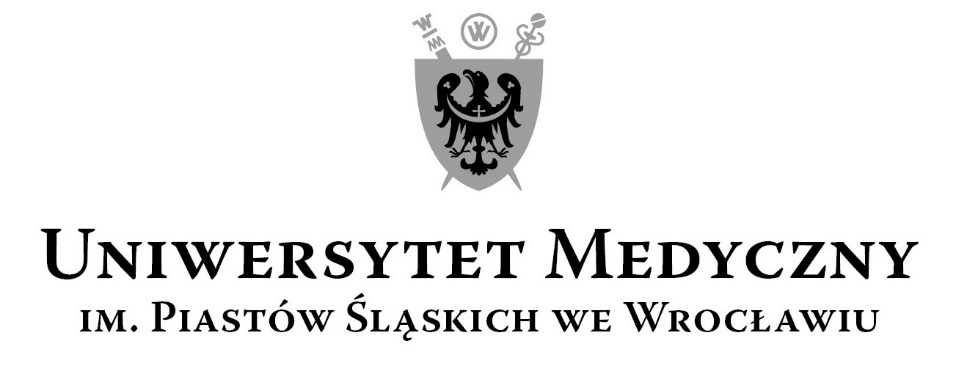 50-367 Wrocław, Wybrzeże L. Pasteura 1Zespół ds. Zamówień Publicznych UMWul. K. Marcinkowskiego 2-6, 50-368 Wrocławfaks 71 / 784-00-45e-mail: jerzy.chadzynski@umed.wroc.pl 50-367 Wrocław, Wybrzeże L. Pasteura 1Zespół ds. Zamówień Publicznych UMWul. K. Marcinkowskiego 2-6, 50-368 Wrocławfaks 71 / 784-00-45e-mail: jerzy.chadzynski@umed.wroc.pl Nr ofertyWykonawca, Ceny brutto PLNposzczególnych elementów zlecanych napraw – branża budowlana i elektrycznaStawka godzinowa w PLN robocizny kosztorysowej z narzutami kosztów pośrednich i zysku – branża budowlana i elektrycznaOkres gwarancji Czas przystąpienia do usunięcia awarii w przypadku robót zleconych w trybie awaryjnym. Punktacja1.STACHBUD Sp. z o.o.ul. Otmuchowska 17a50-565 Wrocław5.393,3542,00 pkt.31,18        18,00 pkt.4 lata  20,00 pkt.24 godziny       20,00 pkt.100,00 pkt.